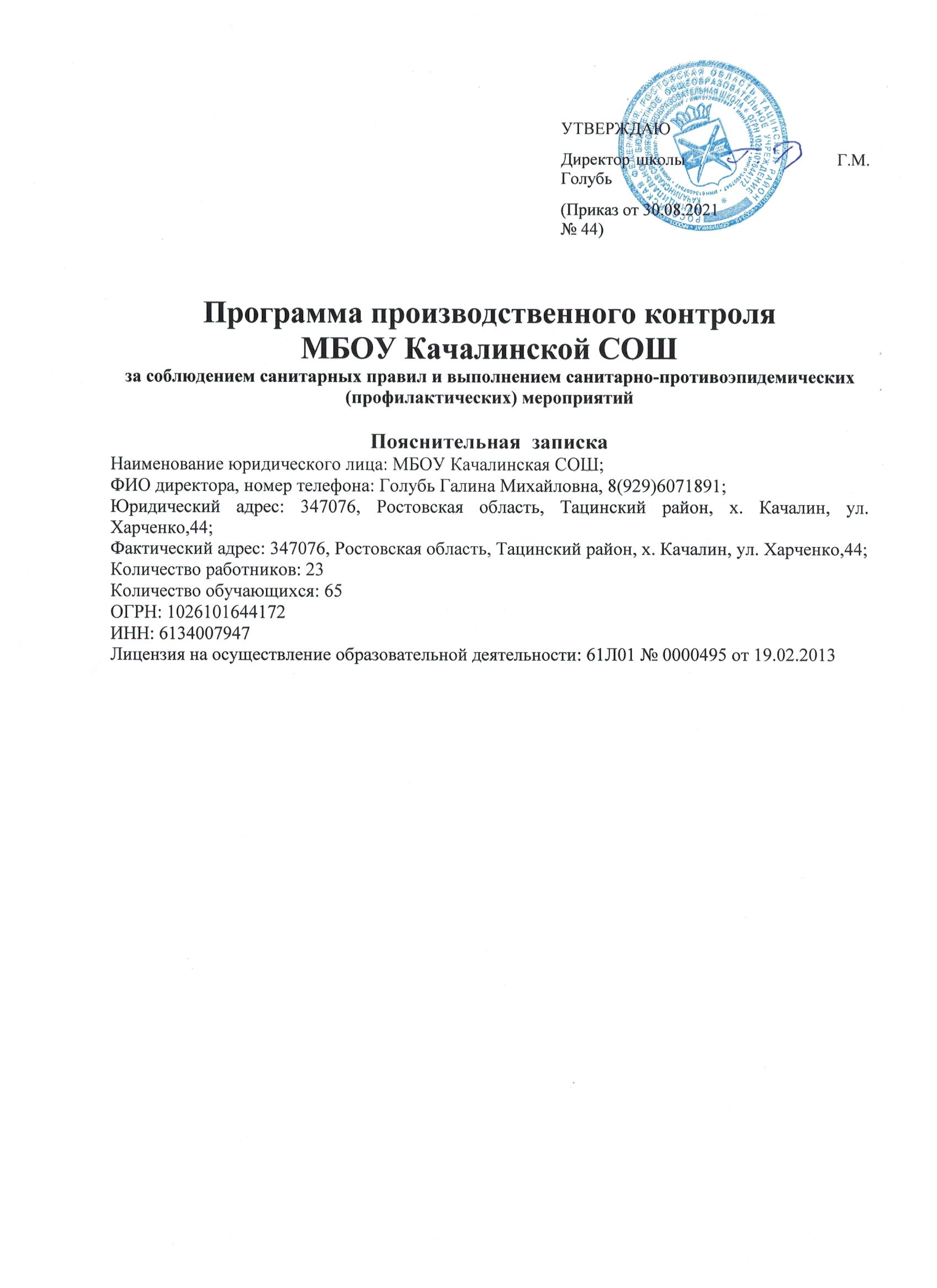 1. Настоящая Программа за соблюдением санитарных правил и выполнением санитарно-эпидемических (профилактических) мероприятий разработана на основании требований статьи 32 Федерального закона от 30.03.1999 г. № 52-ФЗ «О санитарно-эпидемиологическом благополучии населения» и постановлением главного государственного санитарного врача РФ от 13.07.2001 г. № 18 «О введении в действие Санитарных правил – СП 1.1.1058-01».2. Необходимые изменения, дополнения в программу производственного контроля вносятся при изменении вида деятельности, вводе в эксплуатацию новых помещений, реконструкции старых, других существенных изменениях деятельности юридического лица.3. Виды деятельности, которые осуществляет образовательная организация:начальное общее, основное общее и среднее общее образование;дополнительное образование детей;организация питания детей.Раздел 1. Перечень официально изданных санитарных правил, методов и методик контроля факторов среды обитания в соответствии с осуществляемой деятельностью:Федеральный закон от 30 марта 1999 г. № 52-ФЗ «О санитарно-эпидемиологическом благополучии населения»;Федеральный закон от 2 января 2000 г. № 29-ФЗ «О качестве и безопасности пищевых продуктов»;ТР ТС 021/2011 «О безопасности пищевой продукции» - статья 22. Требования к организации и проведению производственного контроля за качеством и безопасностью пищевых продуктов, материалов и изделий;ТР ТС 021/2011 «О безопасности пищевой продукции» - статья 10.Обеспечение безопасности пищевой продукции в процессе ее производства (изготовления), хранения, перевозки (транспортирования), реализации;СП 2.4.3648-20 «Санитарно-эпидемиологические требования к организациям воспитания и обучения, отдыха и оздоровления детей и молодежи»;СанПиН 2.3/2.4.3590-20 «Санитарно-эпидемиологические требования к организации общественного питания населения», п.2.1.;СанПиН 1.2.3685-21. Гигиенические нормативы и требования к обеспечению безопасности и (или) безвредности для человека факторов среды обитанияСП 1.1.1058-01. 1.1 Общие вопросы. Организация и проведение производственного контроля за соблюдением Санитарных правил и выполнением санитарно-противоэпидемических (профилактических) мероприятий. Санитарные правила;ГОСТ Р 56671-2015 «Рекомендации по разработке и внедрению процедур, основанных на принципах ХАССП»;ГОСТ Р ИСО 22000-2019. «Система менеджмента безопасности пищевой продукции. Требования к организациям, участвующим в цепи создания пищевой продукции»;ГОСТ Р 56237-2014 (ИСО 5667-5:2006). Национальный стандарт Российской Федерации. Вода питьевая. Отбор проб на станциях водоподготовки и в трубопроводных распределительных системах;Р 2.2.2006-05. 2.2. Гигиена труда. Руководство по гигиенической оценке факторов рабочей среды и трудового процесса. Критерии и классификация условий труда;СанПиН 2.3.2.1324-03. 2.3.2. Продовольственное сырье и пищевые продукты. Гигиенические требования к срокам годности и условиям хранения пищевых продуктов. Санитарно-эпидемиологические правила и нормативы;СП 60.13330.2016. Свод правил. Отопление, вентиляция и кондиционирование воздуха. Актуализированная редакция СНиП 41-01-2003;МУ № 4425-87 «Санитарно-гигиенический контроль систем вентиляции производственных помещений»;МУ 2.2.4.706-98/МУ ОТ РМ 01-98. 2.2.4. Физические факторы производственной среды. Оценкаосвещения рабочих мест. Методические указания;НРБ-99/2009. СанПиН 2.6.1.2523-09. Нормы радиационной безопасности. Санитарные правила и нормативы;МР 2.3.6.0233-21 «Методические рекомендации к организации общественного питания населения»;МР 2.4.0179-20 «Рекомендации по организации питания обучающихся общеобразовательных организаций»;МР 2.4.0180-20 «Родительский контроль за организацией горячего питания в общеобразовательных организациях»;Приказ Министерства здравоохранения РФ от 28.01.2021 №29н «Об утверждении Порядка проведения обязательных предварительных и периодических медицинских осмотров работников, предусмотренных частью четвертой статьи 213 Трудового кодекса Российской Федерации, Перечня медицинских противопоказаний к осуществлению работ с вредными и (или) опасными производственными факторами, а также работам, при выполнении которых проводятся обязательные предварительные и периодические медицинские осмотры».Раздел 2. Перечень должностных лиц (работников), на которых возложены функции по осуществлению производственного контроляРаздел 3. Перечень химических веществ, биологических, физических и иных факторов, а также объектов производственного контроля, представляющих потенциальную опасность для человека и среды его обитания (контрольных критических точек) в отношении которых необходима организация лабораторных исследований и испытаний, с указанием точек, в которых осуществляется отбор проб (проводятся лабораторные исследования и испытания), и периодичности отбора проб (проведение лабораторных исследований и испытаний)Раздел 4. Перечень должностей работников, подлежащих медицинским осмотрам, профессиональной гигиенической подготовке и аттестацииРаздел 5. Перечень осуществляемых юридическим лицом работ и услуг, выпускаемой продукции, а также видов деятельности, представляющих потенциальную опасность для человека и подлежащих санитарно-эпидемиологической оценке, сертификации, лицензированию.5.1. Перечень услуг при организации питания детей:- организация горячего питания;- питание детей с ограниченными возможностями здоровья;- организация дополнительного питания;5.2. Технико-технологические карты.5.3. Среднесуточные наборы пищевой продукции для организации питания детей от 7 до 18 лет (в нетто г, мл, на 1 ребенка в сутки)5.4. Перечень пищевой продукции, которая не допускается при организации питания детей.
Раздел 6. Мероприятие, предусматривающие обоснование безопасности для человека и окружающей среды продукции и технологии ее производства, критериев ее безопасности и (или) безвредности факторов производственной и окружающей среды и разработка методов контроля, в том числе при хранении, транспортировке, реализации и утилизации продукции, а также безопасности выполнения работ, оказания услуг.6.1. Контроль качества и безопасности поступающих пищевых продуктов, продовольственного сырья.6.2. Производственный контроль на этапах технологического процесса.Схемы производственных процессов.6.3. Контроль качества и безопасности готовой продукции.6.4. Контроль за хранением транспортировкой, реализацией пищевых продуктов и продовольственного сырья.6.5.Контроль за санитарно-техническим состоянием помещений и оборудования.6.6. Контроль за санитарным состоянием помещений и оборудования.6.7. Контроль за состоянием производственной среды. 6.8. Контроль личной гигиены и обучения персонала. 6.9. В организации, в которой организуется питание детей, разрабатывается меню. Меню утверждается руководителем организации. В случае привлечения предприятия общественного питания к организации питания детей в образовательной организации, меню должно утверждаться руководителем предприятия общественного питания, согласовываться руководителем организации, в которой организуется питание детей. В случае если в организации питания детей принимает участие индивидуальный предприниматель, меню должно утверждаться индивидуальным предпринимателем, согласовываться руководителем организации, в которой организуется питание детей. Меню разрабатывается на период не менее двух недель (с учетом режима организации) для каждой возрастной группы детей.Меню приготавливаемых блюдПЕРСПЕКТИВНОЕ ДЕСЯТИДНЕВНОЕ МЕНЮобеды для учащихся 12 лет и старше (60 руб.)МБОУ Качалинской СОШНа  2021 годИспользованы:	Сборник рецептур на продукцию для обучающихся во всех образовательных учреждений.	Сборник технических нормативов. Могильный М.П., 2011 г.	Сборник рецептур на продукцию для питания детей в ДОУ. Могильный М.П., 2016 г.ПЕРСПЕКТИВНОЕ ДЕСЯТИДНЕВНОЕ МЕНЮзавтраки для учащихся 1-4 классов (7-11 лет) (62,74 руб.)МБОУ Качалинской СОШсентябрь-декабрь 2021 г.Использованы:	Сборник рецептур на продукцию для обучающихся во всех образовательных учреждений.	Сборник технических нормативов. Могильный М.П., 2011 г.	Сборник рецептур на продукцию для питания детей в ДОУ. Могильный М.П., 2016 г.

6.10. Контроль наличия технологических документов 6.11. Перечень процедур, необходимых для обеспечения безопасности пищевой продукции в процессе ее производства (изготовления).
- выбор последовательности и поточности технологических операций производства (изготовления) пищевой продукции с целью исключения загрязнения продовольственного (пищевого) сырья и пищевой продукции;- определение контролируемых этапов технологических операций и пищевой продукции на этапах ее производства (изготовления) в программах производственного контроля;- проведение контроля за продовольственным (пищевым) сырьем, технологическими средствами, упаковочными материалами, изделиями, используемыми при производстве (изготовлении) пищевой продукции, а также за пищевой продукцией средствами, обеспечивающими необходимые достоверность и полноту контроля;- проведение контроля за функционированием технологического оборудования в порядке, обеспечивающем производство (изготовление) пищевой продукции;- обеспечение документирования информации о контролируемых этапах технологических операций и результатов контроля пищевой продукции;- соблюдение условий хранения и перевозки (транспортирования) пищевой продукции;- содержание производственных помещений, технологических оборудования и инвентаря, используемых в процессе производства (изготовления) пищевой продукции, в состоянии, исключающим загрязнение пищевой продукции;- выбор способов и обеспечение соблюдения работниками правил личной гигиены в целях обеспечения безопасности пищевой продукции.- выбор обеспечивающих безопасность пищевой продукции способов, установление периодичности и проведение уборки, мойки, дезинфекции, дезинсекции и дератизации производственных помещений, технологических оборудования и инвентаря, используемых в процессе производства (изготовления) пищевой продукции;- ведение и хранение документации на бумажных и (или) электронных носителях, подтверждающей соответствие произведенной пищевой продукции требованиям, установленным настоящим техническим регламентом и (или) техническими регламентами Таможенного союза на отдельные виды пищевой продукции;- прослеживаемость пищевой продукции.Раздел 7. Перечень форм учета и отчетности, установленной действующим законодательством по вопросам, связанным с осуществлением производственного контроля.Раздел 8.  Перечень возможных аварийных ситуаций, связанных с остановкой производства, нарушениями технологических процессов, иных создающих угрозу санитарно-эпидемиологическому благополучию населения ситуаций, при возникновении которых осуществляется информирование населения, органов местного самоуправления, органов, уполномоченных осуществлять государственный санитарно-эпидемиологический надзор№ п/пФамилия Имя ОтчествоЗанимаемая должностьПриказ о назначении1Голубь Галина МихайловнаДиректор№43 от 30.08.20212Пивоварова Татьяна АлексеевнаЗавхоз№43 от 30.08.20213Дудникова Ирина ПетровнаЗам.директора по УВР№43 от 30.08.2021Вид исследованийОбъект исследования (обследования)Количество, не менееКратность, не режеМикробиологические исследования проб готовых блюд на соответствие требованиям санитарного законодательстваСалаты, сладкие блюда, напитки, вторые блюда, гарниры, соусы, творожные, яичные, овощные блюда2-3 блюда исследуемого приема пищи1 раз в кварталКалорийность, выход блюд и соответствие химического состава блюд рецептуреСуточный рацион питания11 раз в годМикробиологические исследования смывов на наличие санитарно-показательной микрофлоры (БГКП)Объекты производственного окружения, руки и спецодежда персонала10 смывов1 раз в годМикробиологические исследования смывов на наличие возбудителей иерсиниозовОборудование, инвентарь в овощехранилищах и складах хранения овощей, цехе обработки овощей5-10 смывов1 раз в годИсследования смывов на наличие яиц гельминтовОборудование, инвентарь, тара, руки, спецодежда персонала, сырые пищевые продукты (рыба, мясо, зелень)10 смывов1 раз в годИсследования питьевой воды на соответствие требованиям санитарных норм, правил и гигиенических нормативов по химическим и микробиологическим показателямПитьевая вода из разводящей сети помещений: моечных столовой и кухонной посуды;цехах: овощном, холодном, горячем, доготовочном (выборочно)2 пробыПо химическим показателям - 1 раз в год, микробиологическим показателям - 2 раза в годИсследование параметров микроклимата производственных помещенийРабочее место22 раза в год (в холодный и теплый периоды)Исследование уровня искусственной освещенности в производственных помещенияхРабочее место21 раз в год в темное время сутокИсследование уровня шума в производственных помещенияхРабочее место21 раз в год, а также после реконструкции систем вентиляции;ремонта оборудования, являющегося источником шумаКонтроль за содержанием действующих веществ дезинфицирующих средств Дезинфицирующие, моющие средства (при отсутствии оригинальной маркировки на емкости со средством)1Ежедневно N п/пПрофессияНаименование вредных и (или) опасных производственных факторов <1>Периодичность осмотровУчастие врачей-специалистовЛабораторные и функциональные исследования1234561Работники пищеблокаРаботы, где имеется контакт с пищевыми продуктами в процессе их производства, хранения, транспортировки и реализации (в организациях пищевых и перерабатывающих отраслей промышленности, сельского хозяйства, пунктах, базах, складах хранения и реализации, в транспортных организациях, организациях торговли, общественного питания, на пищеблоках всех учреждений и организаций)1 раз в годВрач-оториноларинголог
Врач-дерматовенеролог
Врач-стоматологИсследование крови на сифилис
Исследования на носительство возбудителей кишечных инфекций и серологическое обследование на брюшной тиф при поступлении на работу и в дальнейшем - по эпид.показаниям
Исследования на гельминтозы при поступлении на работу и в дальнейшем - не реже 1 раза в год либо по эпид.показаниям
Мазок из зева и носа на наличие патогенного стафилококка при поступлении на работу, в дальнейшем - по медицинским и эпид.показаниям№Наименование пищевой продукции или группы пищевой продукцииИтого за суткиИтого за сутки№Наименование пищевой продукции или группы пищевой продукции7-11 лет12 лет и старше1Хлеб ржаной801202Хлеб пшеничный1502003Мука пшеничная15204Крупы, бобовые45505Макаронные изделия15206Картофель1871877Овощи (свежие, мороженые, консервированные), включая соленые и квашеные (не более 10% от общего количества овощей), в т.ч. томат-пюре, зелень, г2803208Фрукты свежие1851859Сухофрукты152010Соки плодоовощные, напитки витаминизированные, в т.ч. инстантные20020011Мясо 1-й категории707812Субпродукты (печень, язык, сердце)304013Птица (цыплята-бройлеры потрошеные - 1 кат)355314Рыба (филе), в т.ч. филе слабо или малосоленое587715Молоко30035016Кисломолочная пищевая продукция15018017Творог (5% - 9% м.д.ж.)506018Сыр101519Сметана101020Масло сливочное303521Масло растительное151822Яйцо, шт.1123Сахар (в том числе для приготовления блюд и напитков, в случае использования пищевой продукции промышленного выпуска, содержащих сахар, выдача сахара должна быть уменьшена в зависимости от его содержания в используемом готовой пищевой продукции)303524Кондитерские изделия101525Чай1226Какао-порошок11,227Кофейный напиток2228Дрожжи хлебопекарные0,20,329Крахмал3430Соль пищевая поваренная йодированная3531Специи22№п/пНаименование пищевой продукции1Пищевая продукция без маркировки и (или) с истекшими сроками годности и (или) признаками недоброкачественности.2Пищевая продукция, не соответствующая требованиям технических регламентов Таможенного союза.3Мясо сельскохозяйственных животных и птицы, рыба, не прошедшие ветеринарно-санитарную экспертизу.4Субпродукты, кроме говяжьих печени, языка, сердца.5Непотрошеная птица.6Мясо диких животных.7Яйца и мясо водоплавающих птиц.8Яйца с загрязненной и (или) поврежденной скорлупой, а также яйца из хозяйств, неблагополучных по сальмонеллезам.9Консервы с нарушением герметичности банок, бомбажные, "хлопуши", банки с ржавчиной, деформированные.10Крупа, мука, сухофрукты, загрязненные различными примесями или зараженные амбарными вредителями.11Пищевая продукция домашнего (не промышленного) изготовления.12Кремовые кондитерские изделия (пирожные и торты).13Зельцы, изделия из мясной обрези, диафрагмы; рулеты из мякоти голов, кровяные и ливерные колбасы, заливные блюда (мясные и рыбные), студни, форшмак из сельди.14Макароны по-флотски (с фаршем), макароны с рубленым яйцом.15Творог из непастеризованного молока, фляжный творог, фляжную сметану без термической обработки.16Простокваша - "самоквас".17Грибы и продукты (кулинарные изделия), из них приготовленные.18Квас.19Соки концентрированные диффузионные.20Молоко и молочная продукция из хозяйств, неблагополучных по заболеваемости продуктивных сельскохозяйственных животных, а также не прошедшая первичную обработку и пастеризацию.21Сырокопченые мясные гастрономические изделия и колбасы.22Блюда, изготовленные из мяса, птицы, рыбы (кроме соленой), не прошедших тепловую обработку.23Масло растительное пальмовое, рапсовое, кокосовое, хлопковое.24Жареные во фритюре пищевая продукция и продукция общественного питания.25Уксус, горчица, хрен, перец острый (красный, черный).26Острые соусы, кетчупы, майонез.27Овощи и фрукты консервированные, содержащие уксус.28Кофе натуральный; тонизирующие напитки (в том числе энергетические).29Кулинарные, гидрогенизированные масла и жиры, маргарин (кроме выпечки).30Ядро абрикосовой косточки, арахис.31Газированные напитки; газированная вода питьевая.32Молочная продукция и мороженое на основе растительных жиров.33Жевательная резинка.34Кумыс, кисломолочная продукция с содержанием этанола (более 0,5%).35Карамель, в том числе леденцовая.36Холодные напитки и морсы (без термической обработки) из плодово-ягодного сырья.37Окрошки и холодные супы.38Яичница-глазунья.39Паштеты, блинчики с мясом и с творогом.40Блюда из (или на основе) сухих пищевых концентратов, в том числе быстрого приготовления.41Картофельные и кукурузные чипсы, снеки.42Изделия из рубленного мяса и рыбы, салаты, блины и оладьи, приготовленные в условиях палаточного лагеря.43Сырки творожные; изделия творожные более 9% жирности.44Молоко и молочные напитки стерилизованные менее 2,5% и более 3,5% жирности; кисломолочные напитки менее 2,5% и более 3,5% жирности.45Готовые кулинарные блюда, не входящие в меню текущего дня, реализуемые через буфеты.Виды контроляРеализацияПериодичность контроляЛица, проводящие контрольФормы учета (регистрации) результатов контроляКонтроль за соответствием технологического процесса действующей нормативной и технической документацииПроверка подлинности и действительности через внешние реестры – декларация о соответствии  - реестр Росаккредитации – ветеринарные сопроводительные документы – ВЕТИС «Меркурий». СертификатыКаждая партияЗавхоз, ответственный за работу в ФГИС «Меркурий»Декларации, свидетельства и другие документы о качестве и безопасности продукции.СертификатКонтроль соответствия видов и наименований поступившей продукции к партии, указанной в товаросопроводительной документацииСравнение маркировки и данных из товаросопроводительной документации и требованиями контрактаКаждая партияЗавхоз СертификатКонтроль принадлежности продукции к партии, указанной в товаро-сопроводительной документацииСравнение наименования продукции и товаро-сопроводительной документацииКаждая партияЗавхозНакладная, контрактКонтроль соответствия упаковки и маркировки товара требованиям санитарных правил и технических регламентовСравнение состояния упаковки и маркировки товара требованиям санитарных правил и технических регламентов в соответствии с инструкциейКаждая партияЗавхозКонтрактСертификатВизуальный контроль за отсутствием явных признаков недоброкачественности продукцииОсуществление контроля в соответствии с инструкцией по органолептической оценке доброкачественности поступающих продуктовКаждая партияЗавхозВизуальный контрольВиды контроляРеализацияПериодичность контроляЛица, проводящие контрольФормы учета (регистрации) результатов контроляКонтроль за соответствием технологического процесса действующей нормативной и технической документацииКонтроль заказчика и учредителя при разработке технических документовПри составлении документовДиректорТехкарты, ТТК и т.п.Контроль за соблюдением поточности технологического процесса – блок-схемыПлакаты и наглядные пособия в производственных помещенияхЕжедневно Зам. дир. по УВРВизуальный контрольОпределение контрольных критических точек и нормируемых показателейОпределение контрольных критических точек и нормируемых показателейОпределение контрольных критических точек и нормируемых показателейОпределение контрольных критических точек и нормируемых показателейОпределение контрольных критических точек и нормируемых показателейХранение скоропортящейся пищевой продукции и продовольственного сырьяКонтроль сроков и условий хранения пищевой продукцииежедневноЗавхозЖурнал учетаХранение скоропортящейся пищевой продукции и продовольственного сырьяКонтроль температуры и влажности на складеежедневноЗавхозЖурнал учета температуры и относительной влажностиХранение скоропортящейся пищевой продукции и продовольственного сырьяКонтроль температуры холодильного оборудованияежедневноЗавхозЖурнал учеты температурыПриготовление холодных закусок из сырых овощейСоблюдение технологии приготовления блюд по технологическим картамКаждый технологический циклЗавхозВизуальный контрольПриготовление холодных закусок из сырых овощейКонтроль обработки сырых овощейКаждый технологический циклПоварВизуальный контрольПриготовление изделий из мяса и рыбыСоблюдение технологии приготовления блюд по технологическим документамКаждый технологический циклПоварВизуальный контрольПриготовление изделий из мяса и рыбыКонтроль достаточной термической обработки (контроль температуры в толще блюд)Каждый технологический циклПоварТермощупОбработка посуды и инвентаряСодержание действующих веществ дезинфицирующих средств в рабочих растворахЕжедневноЗавхоз ЖурналОбработка посуды и инвентаряОбработка инвентаря для сырой готовой продукцииЕжедневноПоварЖурналВиды контроляРеализацияПериодичность контроляЛица, проводящие контрольФормы учета (регистрации) результатов контроляКонтроль органолептической показателей при каждой приемке продукции, не требующей кулинарной обработкиСоблюдение инструкции по органической оценке пищевых продуктов, не требующей кулинарной обработкиКаждая партияЗавхозЖурнал Критерии готовности в технологической документации – температура внутри готовых изделий, общая температура при хранении и выдаче готовой продукцииИспользование термометров с щупом для измерения температуры внутри блюд, а также наружной температуры готовой пищиКаждый технологический циклЗавхозЖурналЛабораторный контроль готовой продукции по микробиологическим показателямОтбор проб для проведения микробиологического анализа в аккредитованной лаборатории Ежеквартально ЗавхозЖурналВид контроляРеализация (особенности, варианты)Наличие специально предназначенного или специально оборудованного транспортного средства.Проверка условий содержания и эксплуатации специального транспорта.Соблюдение правила товарного соседства при транспортировке пищевых продуктов.Проверка соблюдение правил товарного соседства при приемке пищевых продуктов.Санитарное содержание транспортного средства.Обследование условий содержания транспортного средства.Наличие личной медицинской книжки у водителя (экспедитора) с отметками о своевременном прохождении медицинских осмотров.Проверка личных медицинских книжек.Соблюдение условий транспортировки (температура, влажность) для каждого вида пищевых продуктов, для скоропортящихся продуктов – наличие охлаждаемого им изотермического транспорта.ФотофиксацияКонтроль за соблюдением сроков и условий хранения продуктов (температурный режим в складских помещениях).Мониторинг температурного режима с фиксацией в специальном журнале.Оценка загруженности складских помещений, объем работающего холодильного оборудования количеству принимаемых скоропортящихся, особо скоропортящиеся и замороженных продуктов.Паспортизация складских помещений и учет поступающего пищевого сырья.Контроль за соблюдением правила товарного соседства.Визуальный контроль соблюдения правил товарного соседства при хранении пищевых продуктов.Наличие измерительных приборов (термометры, психометры).Оснащение за счет учредителей образовательной организации.Виды контроляРеализацияПериодичность контроляЛица, проводящие контрольФормы учета (регистрации) результатов контроляСанитарно-техническое состояние помещений и оборудования  Контроль и приведение в соответствие требованиям нормативных правовых актов  2 раза в годЗавхозВизуальный контрольжурналНаличие санитарно-технического оборудования в достаточном количестве Контроль и приведение в соответствие требованиям нормативных документов 1 раз в годЗавхозЗаявкаКонтроль за соответствием объема и ассортимента вырабатываемой и реализуемой продукции расстановке технологического оборудования по ходу технологического процесса.Контроль учредителями за оснащением пищеблока и соответствием его количеству питающихся и мощности столовой.ЗавхозКонтроль санитарно-технического состояния систем водоснабжения и канализации.В зоне ответственности учредителей и самих образовательных организаций.В соответствии с правилами эксплуатацииЗавхозЖурнал Акт готовности школы к началу уч.годаТехническое состояние технологического, холодильного и торгово-технологического оборудования.В соответствии с правилами эксплуатацииЗавхозЖурнал Наличие условий для соблюдения правил личной гигиены (душевые, санузлы, раковины в цехах, мыло, полотенца и т.п.).ЕжедневноЗавхозЖурнал Виды контроляРеализацияПериодичность контроляЛица, проводящие контрольФормы учета (регистрации) результатов контроляКонтроль за содержанием пищеблока: производственных, складских и подсобных помещений, оборудования и инвентаря.Использование средств экспресс-диагностики качества уборки и дезинфекции.ЕжедневноЗавхозЖурнал Контроль за соблюдением санитарно-противоэпидемического режима на производстве: режима мытья и дезинфекции (санитарная обработка) помещений, оборудования, инвентаря, условия хранения и использования моющих и дезинфекционных средств.Использование средств экспресс-диагностики качества уборки и дезинфекции.ЕжедневноЗавхозЖурнал Лабораторные исследования смывов с оборудования, инвентаря, посуды (кухонной и столовой), а также смывов с рук и спецодежды для объективной оценки санитарного содержания и эффективности проводимой дезинфекции – не реже 1 раза в год (МР 2.3.6.0233-21).Договор с аккредитованной микробиологической лабораторией.1 раз в годМедицинский работникЖурнал Инструментальный контроль температуры воды в моечных ваннах.Наличие термометра для измерения температуры воды.ЕжедневноЗавхозЖурналыПроверка обеспеченности уборочным инвентарем, моющими и дезинфицирующими средствами и условий хранения, наличия запаса дезинфицирующих средств, наличия разделения уборочного инвентаря по назначению и его маркировка, правильность учета дезинфекционных работ в профилактических целях на объект.Нормы обеспечения инвентарем, централизованный выбор средств дезинфекции, моющих, инструкции.ЕжедневноЗавхозЖурналыКонтроль за их эксплуатацией бактерицидных ламп – порядок и периодичность в МУ 2.3.975-00 «Применение ультрафиолетового бактерицидного излучения для обеззараживания воздушной среды помещений организаций пищевой промышленности, общественного питания и торговли продовольственными товарами».Акт ввода в эксплуатацию бактерицидной установки или облучателя в журнале «Регистрации и контроля бактерицидной установки».В соответствии со сроками эксплуатацииМедработникжурналВиды контроляРеализацияПериодичность контроляЛица, проводящие контрольФормы учета (регистрации) результатов контроляПроведение лабораторных и инструментальных исследований и измерений вредных и опасных производственных факторов на рабочих местах с установленными санитарными правилами:за содержанием вредных веществ в воздухе рабочей среды;за микроклиматом производственных помещений;за производственным шумом и вибрацией.Учредителями образовательных организаций на основе централизованного заказа услуг по лабораторному и инструментальному исследованию параметров производственной среды.1 раз в годЗавхозЗаявкаВиды контроляРеализацияПериодичность контроляЛица, проводящие контрольФормы учета (регистрации) результатов контроляКонтроль за наличием у персонала личных медицинских книжек.Проверка личных медицинских книжек  1 раз в годДиректор школыжурналКонтроль за своевременным прохождением предварительных, при поступлении, и периодических медицинских обследований, произведением гигиенического обучения персонала.Учет прохождения медицинских осмотров на бумажном и/или электронном носителях 1 раз в годДиректор школыжурналКонтроль за наличием достаточного количества чистой санитарной и (или) специальной одежды, средств для мытья и дезинфекции рук.Учет специальной одежды и средств для мытья и дезинфекции рук. Нормы обеспечения, выбор эффективных средств, централизация заказа.1 раз в годЗавхозЗаявкаЕжедневный осмотр работников на наличие гнойничковых заболеваний кожи рук и открытых поверхностей тела, признаков инфекционных заболеваний. Термометрия.Регистрация ежедневных осмотров в гигиеническом журнале – п. 2.22. СанПиН 2.3/2.4.3590-20.ЕжедневноМедицинский работникЖурнал Обучение персонала.Дополнительно: тестирование, онлайн инструктаж  По мере необходимости Медицинский работникНаименование блюдаВес блюдаПищевые веществаПищевые веществаПищевые веществаЭнергетическая ценность№ рецептурыЦенаНаименование блюдаВес блюдаБелкиЖирыУглеводыЭнергетическая ценность№ рецептурыЦенаДень первый (1 неделя)День первый (1 неделя)День первый (1 неделя)День первый (1 неделя)День первый (1 неделя)День первый (1 неделя)День первый (1 неделя)День первый (1 неделя)Суп картофельный с макаронными изделиями2502,572,7815,671091127,90Сосиски отварные1009,720,30,5823124332,0Каша ячневая с маслом180/58,210,248,93181717,85Икра кабачковая100,280,7214,813,1Пр1,65Хлеб пшеничный604,740,629140Пр3,60Компот из с/х фруктов2000,70,0932,11333497,0Итого:26,1934,69141,57944,160,0День второйДень второйДень второйДень второйДень второйДень второйДень второйДень второйДень второйДень второйБорщ с капустой и картофелем2501,84,9210,93104829,62Биточки из мяса птицы10020,3522,428,236729431,0Макароны отварные с маслом180/521,529,893,74582038,96Свекла отварная101,441,367,950520,82Хлеб пшеничный604,740,629140ПрКисель пл/ягодный2000,70,0932133Пр6,0Итого:50,5359,17201,73125260,0День третийДень третийДень третийДень третийДень третийДень третийДень третийДень третийСуп картофельный с бобовыми2505,495,2716,541481028,50Рагу из птицы25014,413,417,525828937,04Зелёный горошек (бланшир.)305,02,165,446Пр3,86Хлеб пшеничный604,740,629140ПрКомпот из с/х фруктов2000,70,0932,11333497,0Итого:30,3321,52100,6872560,0Рассольник «Ленинградский»2502,025,0911,98107969,95Курица тушёная с соусом10013,2810,849,916729030,3Каша пшеничная с маслом180/58,210,248,93181718,50Икра кабачковая101,882,7225,859,6Пр1,65Хлеб пшеничный604,740,629140Пр3,6Кофейный напиток2003,22,7161213816,0Итого:33,4232,15141,58912,660,0Суп картофельный с пшеничной крупой2501,972,7118,7995,81018,50Рыба, тушеная в томате10010,97,36,9712822928,50Пюре картофельное18014,116,447,323331214,0Соленые огурцы (помидоры)103,843,6834,479,5Пр2,42Хлеб пшеничный604,740,629140Пр3,6Чай2000,10,0216,7633762,98Итого:35,6530,71153,16739,360,0Суп-лапша домашняя2502,565,5411,6212511310,52Плов с мясом курицы25017,1620,4736,4530529136,20Зеленый горошек (бланширов.)255,02,165,446Пр2,68Хлеб пшеничный604,740,629140Пр3,60Компот из с/х фруктов2000,70,0932,11333497,0Итого:30,1628,86116,5774960,0День седьмойДень седьмойДень седьмойДень седьмойДень седьмойДень седьмойДень седьмойДень седьмойСуп картофельный с клёцками2503,64,618,8144918,9Сосиски отварные10017,0321,221,834729433,42Макароны отварные с маслом180/521,529,893,74582038,96Капуста тушёная100,61,12,37241392,14Хлеб пшеничный604,740,629140ПрЧай2000,10,0216,7633762,98Итого:40,4657,32182,37117660,0День восьмойДень восьмойДень восьмойДень восьмойДень восьмойДень восьмойДень восьмойДень восьмойДень восьмойДень восьмойСуп картофельный с бобовыми2505,495,2716,54148102Печень по строгановски10010,989,115,4164315 (с/б 2016)27,90Пюре картофельное18014,116,447,323331214,0Хлеб пшеничный604,740,629140Пр3,6Чай каркаде2001,50,222,0983766,0Итого:36,8231,37130,2478360,0Суп картофельный с рисом2502,32,7518,898,01018,33Гуляш10010,628,27,8930926030,23Гречка отварная с маслом180/510,711,549,233617113,60Свекла отварная151,441,367,950521,26Хлеб пшеничный604,740,629140Пр3,6Чай2000,10,0216,7633762,98Итого:29,8844,43129,4999660,0Щи со свежей капустой и картофелем2501,84,927,994,7889,02Тефтели10010,511,127,623727929,0Макароны отварные с маслом180/521,529,893,74582038,96Солёные огурцы (помидоры)103,642,6828,668,1Пр2,42Хлеб пшеничный604,740,629140Пр3,6Компот из с/хфруктов2000,70,0932,11333497,0Итого:42,8849,19218,91130,860,0Наименование блюдаНаименование блюдаВес блюдаПищевые веществаПищевые веществаПищевые веществаЭнергетическая ценность№ рецептурыЦенаНаименование блюдаНаименование блюдаВес блюдаБелкиЖирыУглеводыЭнергетическая ценность№ рецептурыЦенаДень первый (1 неделя)День первый (1 неделя)День первый (1 неделя)День первый (1 неделя)День первый (1 неделя)День первый (1 неделя)День первый (1 неделя)День первый (1 неделя)День первый (1 неделя)Яйцо вареноеЯйцо вареное1шт. (40г.)5,084,600,2863,02098,0Сосиски отварныеСосиски отварные908,814,30,5220824329,90Каша ячневая с масломКаша ячневая с маслом150/56,98,139,12601716,56Икра кабачковаяИкра кабачковая200,561,5729,626,2Пр3,30Хлеб пшеничныйХлеб пшеничный503,740,629140Пр3,0Сыр РоссийскийСыр Российский205,14,4-80159,0ЧайЧай2000,10,0216,7633762,98Итого:30,2833,59115,2840,262,74День второй День второй День второй День второй День второй День второй День второй День второй День второй Биточки из мяса птицыБиточки из мяса птицы9016,918,919,234029437,97Макароны отварные с масломМакароны отварные с маслом150/511,59,875,717020311,20Свекла отварнаяСвекла отварная302,182,0511,8575523,57Хлеб пшеничныйХлеб пшеничный503,740,629140Пр3,0Кисель пл/ягодныйКисель пл/ягодный2000,70,0932133Пр7,0Итого:35,0231,44167,7585862,74День третийДень третийДень третийДень третийДень третийДень третийДень третийДень третийДень третийРагу из птицыРагу из птицы20014,413,417,525828937,04Хлеб пшеничныйХлеб пшеничный503,740,629140Пр3,0Оладьи с повидлом (сметаной, сгущенкой)Оладьи с повидлом (сметаной, сгущенкой)150/1511,611,4871,2943940115,70Компот из с/х фруктовКомпот из с/х фруктов2000,70,0932,11333497,0Итого:30,4425,57149,89970,062,74День четвёртыйДень четвёртыйДень четвёртыйДень четвёртыйДень четвёртыйДень четвёртыйДень четвёртыйДень четвёртыйДень четвёртыйДень четвёртыйКурица тушёная с соусомКурица тушёная с соусом10013,2810,849,916729030,80Каша пшеничная с масломКаша пшеничная с маслом150/56,848,140,12601717,79Икра кабачковаяИкра кабачковая100,280,7914,813,1Пр1,65Хлеб пшеничныйХлеб пшеничный503,740,629140Пр3,0Сливочное маслоСливочное масло200,210,50,261021412,0Кофейный напиток со сгущённым молокомКофейный напиток со сгущённым молоком2003,12,083,81083807,5Итого:27,4432,9197,86790,162,74День пятыйДень пятыйДень пятыйДень пятыйДень пятыйДень пятыйДень пятыйДень пятыйРыба, тушеная в томатеРыба, тушеная в томате10010,97,36,9718822928,50Пюре картофельноеПюре картофельное15014,116,427,315231212,0Соленые огурцы (помидоры)Соленые огурцы (помидоры)253,843,6834,479,5Пр4,26Хлеб пшеничныйХлеб пшеничный503,740,629140Пр3,0Сливочное маслоСливочное масло200,210,50,261021412,0ЧайЧай2000,10,0216,7633762,98Итого:32,8838,5114,63724,537662,74День шестой (2 неделя)День шестой (2 неделя)День шестой (2 неделя)День шестой (2 неделя)День шестой (2 неделя)День шестой (2 неделя)День шестой (2 неделя)День шестой (2 неделя)Плов с мясом курицыПлов с мясом курицы20017,620,4736,4530529136,20Зеленый горошек (бланширов.)Зеленый горошек (бланширов.)302,921,743,028,0Пр4,54Хлеб пшеничныйХлеб пшеничный503,740,629140Пр3,0Сливочное маслоСливочное масло200,210,50,261021412,0Компот из с/х фруктовКомпот из с/х фруктов2000,70,0932,11333497,0Итого:25,1633,4100,8170862,74День седьмойДень седьмойДень седьмойДень седьмойДень седьмойДень седьмойДень седьмойДень седьмойСосиска отварнаяСосиска отварная908,814,30,5220824329,9Макароны отварные с масломМакароны отварные с маслом150/511,59,875,717020311,2Капуста тушёнаяКапуста тушёная200,61,102,37241392,14Хлеб пшеничныйХлеб пшеничный503,740,629140Пр3,0Сыр РоссийскийСыр Российский205,14,4-80159,0Кофейный напиток со сгущённым молокомКофейный напиток со сгущённым молоком2003,12,083,81083807,5Итого:32,8432,28111,3973062,74День восьмойДень восьмойДень восьмойДень восьмойДень восьмойДень восьмойДень восьмойДень восьмойДень восьмойПечень по строгановскиПечень по строгановски80/2010,989,115,4264315 (с/б 2016)Пюре картофельноеПюре картофельное15014,112,427,315231213,8Икра кабачковаяИкра кабачковая100,280,7914,813,1Пр1,84Хлеб пшеничныйХлеб пшеничный503,740,629140Пр3,0Сливочное маслоСливочное масло200,210,50,261021412,0Чай Чай 2000,10,216,763Пр2,98Итого:29,433,59103,46734,162,74ГуляшГуляш10010,623,27,8930926040,23Гречка отварная с масломГречка отварная с маслом150/58,859,5540,128017112,96Свекла отварнаяСвекла отварная301,441,367,950523,57Хлеб пшеничныйХлеб пшеничный503,740,629140Пр3,0ЧайЧай2000,10,0216,7633762,98Итого:24,7334,73101,5984262,74День десятыйДень десятыйДень десятыйДень десятыйДень десятыйДень десятыйДень десятыйДень десятыйДень десятыйКнели с рисомКнели с рисом9013,3414,95,128730135,02Макароны отварные с масломМакароны отварные с маслом150/511,59,875,717020311,2Соленые огурцы (помидоры)Соленые огурцы (помидоры)201,841,684,424Пр3,23Хлеб пшеничныйХлеб пшеничный503,740,629140Пр3,0Кондитерские изделия (печенье)Кондитерские изделия (печенье)200,85,419,284,0Пр3,29Компот из с/хфруктовКомпот из с/хфруктов2000,70,0932,11333497,0Итого:31,9231,47166,283862,74Вид контроляРеализация (особенности, варианты)Наличие технологических карт, разработанных и утвержденных руководителем организацииПроверка 1 раз в год технологических карт. Проверка соответствия наименования блюд и кулинарных изделий, указываемых в меню их наименованиям, указанным в технологических документах.
Наименование форм учета и
отчетностиПериодичность
заполненияОтветственное лицоЖурнал учета температурного режима в холодильном оборудованииЕжедневноЗавхозЖурнал учета температуры и влажности в складских помещенияхЕжедневноЗавхозЖурнал бракеража готовой пищевой продукцииЕжедневноЗавхозЖурнал бракеража скоропортящейся  (сырой) пищевой продукцииЕжедневноЗавхозВедомость контроля за рационом питанияЕжедневноЗавхозЖурнал аварийных ситуацийПо фактуЗавхозЖурнал учета прихода и расхода дезинфицирующих средствПо фактуЗавхозЖурнал  дезинфекции  столовой посуды и столовых приборов Ежедневно ЗавхозЖурнал  контроля исправности  пищевого и холодильного оборудования на пищеблоке По факту ЗавхозЖурнал контроля санитарного состояния помещений, оборудования и кух.инвентаря ЕжедневноЗавхозВедомость контроля своевременности прохождения медосмотров и гигиенического обученияПо фактуМедработникЖурнал ежедневного осмотра                                                 работников, занятых изготовлением продукции общественного питания и работников, непосредственно контактирующих с пищевой продукцией, в том числе с продовольственным сырьем, на наличие гнойничковых заболеваний кожи рук и открытых поверхностей тела, признаков инфекционных заболеваний (гигиенический журнал)ЕжедневноМедработникОтчет о внутренней проверке эффективности выполнения обеспечения безопасности пищевой продукции с учетом внедрения принципов ХАССП1 раз в годДиректор Перечень возможных аварийных ситуацийПервоочередные мероприятия, направленные на ликвидациюОтветственное
должностное лицоОрганы и структуры, которые необходимо оповестить Сообщение о кишечном инфекционном заболевании, пищевом отравлении, связанном с употреблением изготовленных блюд (пищи)Сообщить в Центр гигиены и эпидемиологии ДиректорТерриториальные органы федерального органа исполнительной власти, осуществляющего федеральный государственный санитарно-эпидемиологический надзорПеребои в подаче электроэнергии в работе систем водоснабжения, канализации, отопления, печи на пищеблокеСообщить в соответствующую службуЗавхозТерриториальные органы федерального органа исполнительной власти, осуществляющего федеральный государственный санитарно-эпидемиологический надзорНарушение изоляции, обрыв электропроводовСообщить в соответствующую службу, заменить электропроводкуЗавхозАварийно-диспетчерская служба, городские электрические сети ПожарСообщить в пожарную службу, вывести людей в безопасное место, использовать огнетушителиПервый обнаружившийПожарная служба, МЧС Другие аварийные ситуацииСообщить в соответствующую службуЗавхозСлужба, в соответствии с возникшей аварийной ситуациейДругие аварийные ситуацииСообщить в соответствующую службуЗам. дир. по УВРСлужба, в соответствии с возникшей аварийной ситуациейДругие аварийные ситуацииСообщить в соответствующую службуДиректор Служба, в соответствии с возникшей аварийной ситуацией<...>